Lance le logiciel Scratch  puis enregistre ton document en lui donnant un nom et en lui indiquant un emplacement (Fichier/Enregistrer sous)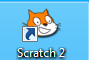 Insérer un arrière-planInsérer un lutinProgrammerRecommence avec toutes les lettres. En variant l’angle et en mettant « tourner de 15 degrés» à gauche au lieu de droite, tes lettres tourbillonneront différemment.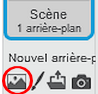 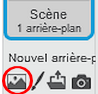 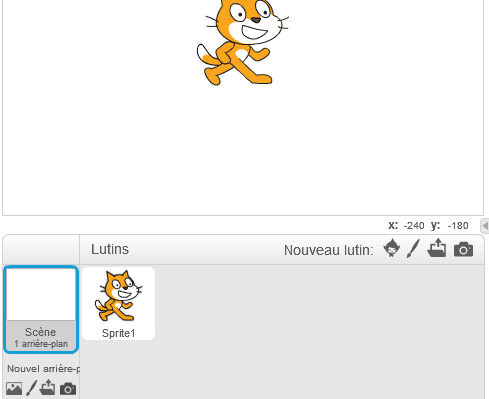 Clique sur l’icône entourée pour choisir un arrière-plan.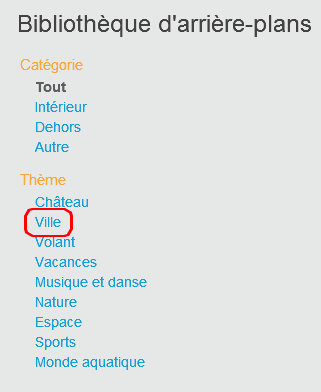 Clique sur « Ville ».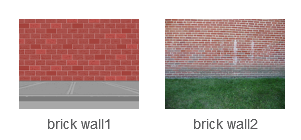 Sélectionne «brick wall2 » puis clique sur OK.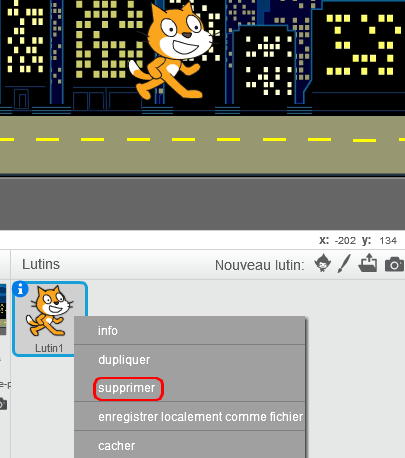 Fait un clic droit sur le chat puis choisis supprimer.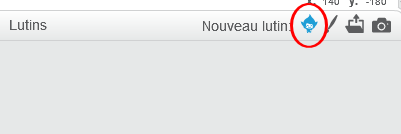 Clique sur l’icône « Nouveau lutin » pour choisir une lettre.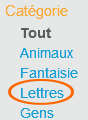 Choisis « Lettres ».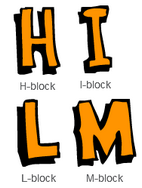 Choisis la 1ère lettre de ton prénom puis clique sur OK.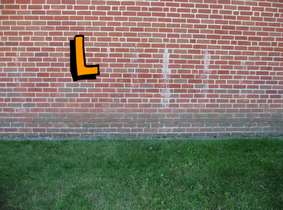 Place ta lettre sur le mur.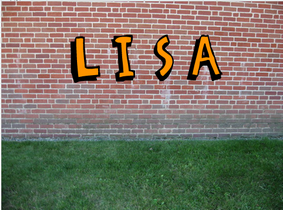 Recommence avec les autres lettres..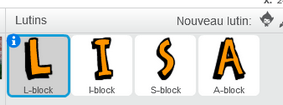 Clique sur la première lettre. 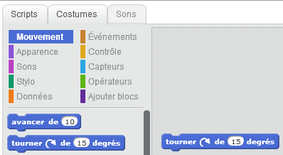 Dans la catégorie « Script », choisis le « Mouvement» « tourner de 15 degrés » et fais-le glisser à droite.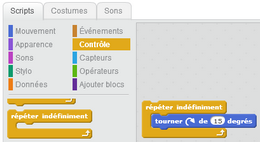 Dans la catégorie « Scripts », choisis le « Contrôle » « répéter indéfiniment » et insère « tourner de 15 degrés».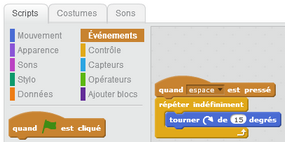 Il ne reste plus qu’à ajouter l’ « Evènement » « quand espace est pressé ».